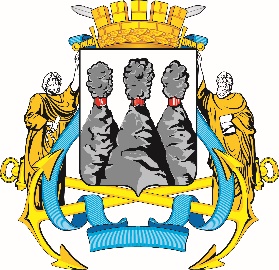 ПОСТАНОВЛЕНИЕВ соответствии с Решением Городской Думы Петропавловск-Камчатского городского округа от 31.10.2013 № 145-нд «О наградах 
и почетных званиях Петропавловск-Камчатского городского округа» и протоколом заседания Комиссии Городской Думы Петропавловск-Камчатского городского округа по наградам от 02.03.2023 № 3ПОСТАНОВЛЯЮ:за значительный вклад в развитие образования на территории Петропавловск-Камчатского городского округа в результате добросовестного труда, высокого уровня профессионализма и в связи с празднованием Международного женского дня наградить Почетными грамотами Городской Думы Петропавловск-Камчатского городского округа следующих работников муниципального автономного общеобразовательного учреждения «Средняя школа № 24» Петропавловск-Камчатского городского округа:Маркову Оксану Николаевну – социального педагога;Оксень Наталью Павловну – учителя русского языка и литературы;Трухину Александру Евгеньевну – учителя начальных классов.ГОРОДСКАЯ ДУМАПЕТРОПАВЛОВСК-КАМЧАТСКОГОГОРОДСКОГО ОКРУГАПРЕДСЕДАТЕЛЬ06.03.2023 № 33О награждении Почетными грамотами Городской Думы Петропавловск-Камчатского городского округа Председатель Городской Думы Петропавловск-Камчатского городского округаА.С. Лиманов 